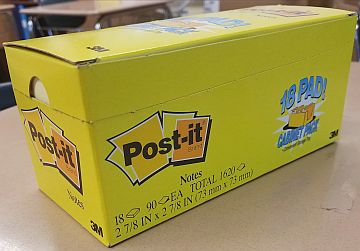 Volume= Length x Width x HeightVolume =  x   x  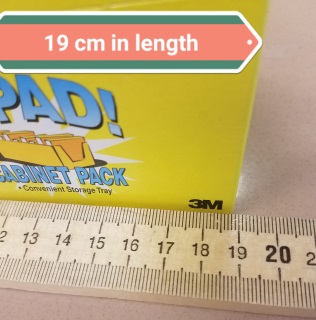 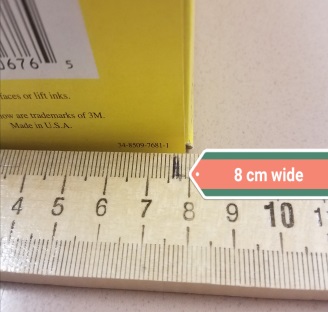 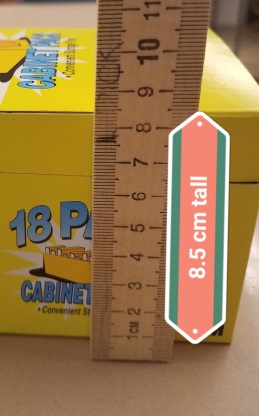 Volume = 19 c.m.  x 8 c.m. x 8.5 c.m. Volume = 1, 292 c.m.3